                                                                                  Копия 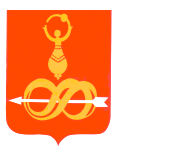 АДМИНИСТРАЦИЯ МУНИЦИПАЛЬНОГО ОБРАЗОВАНИЯ«ДЕБЁССКИЙ РАЙОН» УДМУРТСКОЙ РЕСПУБЛИКИУДМУРТ ЭЛЬКУНЫСЬ «ДЭБЕС ЁРОС» ИНТЫЫСЬ КЫЛДЫТЭТЛЭН АДМИНИСТРАЦИЕЗПОСТАНОВЛЕНИЕот 31 марта 2016 года                                                                                       №  158с.Дебёсы	Руководствуясь подпунктом 2.3 пункта 2, подпунктом 3.1 пункта 3  постановления Администрации муниципального образования «Дебесский район» от 18 апреля 2014 года № 71 «Об утверждении Порядка разработки, реализации и оценки эффективности муниципальных программ муниципального образования «Дебёсский район», руководствуясь Уставом муниципального образования «Дебесский район», Администрация ПОСТАНОВЛЯЕТ:	Внести в программу «Развитие образования и воспитания» на 2015-2020 годы», утвержденную постановлением Администрации муниципального образования «Дебесский район» от 25 августа 2014 года № 150 «Об утверждении Муниципальной программы муниципального образования «Дебёсский район» «Развитие образования и воспитания» на 2015 – 2020 годы» следующие изменения:в паспорте муниципальной программы:	 строку «Ресурсное обеспечение за счет средств бюджета муниципального района» изложить в новой редакции: 2) в паспорте муниципальной подпрограммы «Развитие дошкольного          образования»:	       строку «Ресурсное обеспечение за счет средств бюджета муниципального района» изложить в новой редакции: абзац 3 пункта 3 раздела 1.9. подпрограммы «Развитие дошкольного образования» изложить в новой редакции:           «Сведения о ресурсном обеспечении подпрограммы за счет средств бюджета МО «Дебесский район» по годам реализации муниципальной программы (в тыс. руб.)» 3) в паспорте муниципальной подпрограммы «Развитие общего образования»:	      строку «Ресурсное обеспечение за счет средств бюджета муниципального района» изложить в новой редакции: абзац 6  раздела 2.9. подпрограммы «Развитие общего образования» изложить в новой редакции:           «Сведения о ресурсном обеспечении подпрограммы за счет средств бюджета МО «Дебесский район»  по годам реализации муниципальной программы (в тыс. руб.)»           4) в паспорте муниципальной подпрограммы «Дополнительное образование и воспитание детей»:         строку «Ресурсное обеспечение за счет средств бюджета муниципального района» изложить в новой редакции: абзац 7 пункта 1 раздела 3.9. подпрограммы «Дополнительное образование и воспитание детей» изложить в новой редакции:             «Расходы за счет иных источников на цели реализации подпрограммы оцениваются в размере 5394,3 тыс. рублей, в том числе по годам реализации муниципальной программы» 5) в паспорте муниципальной подпрограммы «Реализация молодёжной политики на территории муниципального образования «Дебесский район»»:        строку «Ресурсное обеспечение за счет средств бюджета муниципального района» изложить в новой редакции: абзац 2 раздела 4.9. подпрограммы «Реализация молодёжной политики на территории муниципального образования «Дебесский район»»  изложить в новой редакции:    «Общий объем финансирования мероприятий подпрограммы за 2015-2020 годы  составит 30790,1тыс. рублей из них»:    6) в паспорте муниципальной подпрограммы «Создание условий для реализации муниципальной программы»:	 строку «Ресурсное обеспечение за счет средств бюджета муниципального района» изложить в новой редакции: абзац 2 пункта 1 раздела 5.9. подпрограммы «Создание условий для реализации муниципальной программы» изложить в новой редакции:    «Общий объем финансирования мероприятий подпрограммы за 2015-2020 годы за счет средств бюджета МО «Дебесский район» составит 85181,5 тыс. рублей, в том числе по годам реализации муниципальной программы»:	7)  приложение 2 к муниципальной программе  изложить в новой редакции согласно приложению 1 к настоящему постановлению;           8) приложение 5 к муниципальной программе изложить в новой редакции согласно приложению 2 к настоящему постановлению;	9) приложение 6 к муниципальной программе изложить в новой редакции согласно приложению 3 к настоящему постановлению;           10) приложение 2 к муниципальной подпрограмме «Развитие дошкольного образования» изложить в новой редакции согласно приложению 4 к настоящему постановлению;          11) приложение 5 к муниципальной подпрограмме «Развитие дошкольного образования» изложить в новой редакции согласно приложению 5 к настоящему постановлению;          12) приложение 6 к муниципальной подпрограмме «Развитие дошкольного образования» изложить в новой редакции согласно приложению 6 к настоящему постановлению;          13) приложение 2 к муниципальной подпрограмм «Развитие общего образования» изложить в новой редакции согласно приложению 7 к настоящему постановлению;         14) приложение 5 к муниципальной подпрограмме «Развитие общего образования» изложить в новой редакции согласно приложению 8 к настоящему постановлению;         15) приложение 6 к муниципальной подпрограмме «Развитие общего образования» изложить в новой редакции согласно приложению 9 к настоящему постановлению;         16) приложение 2 к муниципальной подпрограмме «Дополнительное образование и воспитание детей» изложить в новой редакции согласно приложению 10 к настоящему постановлению;         17) приложение 5 к муниципальной подпрограмме «Дополнительное образование и воспитание детей» изложить в новой редакции согласно приложению 11 к настоящему постановлению;         18) приложение 6 к муниципальной подпрограмме «Дополнительное образование и воспитание детей» изложить в новой редакции согласно приложению 12 к настоящему постановлению;        19) приложение 2 к муниципальной подпрограмме «Реализация молодёжной политики на территории муниципального образования «Дебесский район» изложить в новой редакции согласно приложению 13 к настоящему постановлению;       20) приложение 5 к муниципальной подпрограмме «Реализация молодёжной политики на территории муниципального образования «Дебесский район» изложить в новой редакции согласно приложению 14 к настоящему постановлению;       21) приложение 6 к муниципальной подпрограмме «Реализация молодёжной политики на территории муниципального образования «Дебесский район» изложить в новой редакции согласно приложению 15 к настоящему постановлению;      22) приложение 2 к муниципальной подпрограмме «Создание условий для реализации муниципальной программы» изложить в новой редакции согласно приложению 16 к настоящему постановлению;     23) приложение 5 к муниципальной подпрограмме «Создание условий для реализации муниципальной программы» изложить в новой редакции согласно приложению 17 к настоящему постановлению;     24) приложение 6 к муниципальной подпрограмме «Создание условий для реализации муниципальной программы» изложить в новой редакции согласно приложению 18 к настоящему постановлению.Глава Администрации                                                                                              А.С. ИвановВерно: Руководитель аппарата Главы МО «Дебёсский район»,             Совета депутатов МО «Дебёсский район»,             администрации МО «Дебёсский район» ________________ С.А. Хохрякова04.07.2016 г.Подготовил:Начальник МКУ Управления образованияАдминистрации МО «Дебесский район»                                                                О.В.ШкляеваРазослать: УФ, УО, сайт.Согласовано:Первый заместитель Главы Администрации районапо социальной политике                                                                                           Л.Ю. ИвановЗаместитель Главы Администрации района по финансовым вопросам                                                                                         В.В. ПоздеевО внесении изменений в постановление Администрации муниципального образования  «Дебесский район» от 25 августа 2014 года  № 150 «Об утверждении Муниципальной программы муниципального образования «Дебесский район» «Развитие образования и воспитания» на 2015-2020 годы»«Ресурсное обеспечение за счет средств бюджета МО «Дебесский район»Общий объем финансирования мероприятий муниципальной программы за 2015-2020 годы составит 1 720 767,4 тыс. рублей, в том числе,  за счет средств бюджета МО «Дебесский район» –659 203,2 тыс. рублей, за счет субвенций из бюджета Удмуртской Республики – 1 051 394,0 тыс. рублей, за счет субсидий из бюджета Удмуртской Республики – 10 170,2 тыс. рублей.Сведения о ресурсном обеспечении программы за счет средств бюджета МО «Дебесский район» по годам реализации муниципальной программы (в тыс. руб.):Ресурсное обеспечение программы за счет средств бюджета МО «Дебесский район» подлежит уточнению в рамках бюджетного цикла.»;Ресурсное обеспечение за счет средств бюджета МО «Дебесский район»Общий объем финансирования мероприятий подпрограммы за 2015-2020 годы за счет средств бюджета  составит  450938,2 тыс. рублей, в том числе за счет собственных средств бюджета МО «Дебесский район» – 116304,2 тыс. рублей, за счет субвенций из бюджета Удмуртской Республики –334634,0 тыс. рублей.Сведения о ресурсном обеспечении подпрограммы за счет средств бюджета МО «Дебесский район» по годам реализации муниципальной программы (в тыс. руб.):Ресурсное обеспечение подпрограммы за счет средств бюджета МО «Дебесский  район» подлежит уточнению в рамках бюджетного цикла.Годы реализацииВсегоВ том числе:В том числе:Годы реализацииВсегоСредства бюджета МО «Дебесский район»Субвенции из бюджета УР2015 г.69685,217615,252070,02016 г.64435,817159,847276,002017 г.73565,818915,854650,02018 г.77161,519861,557300,02019 г.81019,620854,660165,02020 г85070,321897,363173,0Итого 2015-2020 гг.450938,2116304,2334634,0Ресурсное обеспечение за счет средств бюджета муниципального района (городского округа)Общий объем финансирования мероприятий подпрограммы за 2015-2020 годы за счет средств бюджета МО «Дебесский район» составит 986 687,7 тыс. рублей, в том числе за счет- собственных средств бюджета – 259 757,5 тыс. руб., - субвенций из бюджета Удмуртской Республики – 716 760,0 тыс. руб.,- субсидии из бюджета УР -  10 170,2 тыс. руб.,Сведения о ресурсном обеспечении подпрограммы за счет средств бюджета МО «Дебесский район» по годам реализации муниципальной программы (в тыс. руб.):Ресурсное обеспечение подпрограммы за счет средств бюджета МО «Дебесский район»  подлежит уточнению в рамках бюджетного цикла.Годы реализацииВсегоВ том числе:В том числе:В том числе:Годы реализацииВсегоСредства МО «Дебесский район»Субсидии из бюджета УРСубвенции из бюджета УР2015 г.148 441,035 048,01 332,0112 061,02016 г.151 421,751 039,52 818,297 564,02017 г.159 360,040 300,01 400,0117 660,02018 г.167 325,042 310,01 470,0123 545,02019 г.175 680,044 420,01 540,0129 720,02020 г.184 460,046 640,01 610,0136 210,0Итого 2015-2020 гг.986 687,7259 757,510 170,2716 760,0Ресурсное обеспечение за счет средств бюджета муниципального района Общий объем финансирования мероприятий подпрограммы на 2015-2020 годы за счет средств бюджета составит 185700,4 тыс. рублей, в том числе за счет средств бюджета МО «Дебесский район» – 185700,4 тыс. рублей, за счет субвенций из бюджета Удмуртской Республики – 0 тыс. рублей.Сведения о ресурсном обеспечении подпрограммы за счет средств бюджета МО «Дебесский район» по годам реализации муниципальной программы (в тыс. руб.):Ресурсное обеспечение подпрограммы за счет средств бюджета МО «Дебесский район» подлежит уточнению в рамках бюджетного цикла. Годы реализациивсегоВ том числеВ том числеГоды реализациивсегоСредства бюджета МО «Дебесский район»Субвенции из бюджета УР29 409,729 409,70,022 636,522 636,50,031 009,431 009,40,032 559,832 559,80,034 187,834 187,80,035 897,235 897,20,0Итого 2015-2020 гг185700,4185700,40,0Ресурсное обеспечение ПрограммыОбъем финансирования программы за счет средств бюджета муниципального образования «Дебесский район» составит: Объемы финансовых средств уточняются ежегодно при формировании бюджета муниципального образования «Дебесский район» на очередной финансовый годГоды реализацииВсегоВ том числе:В том числе:Годы реализацииВсегоСредства бюджета МО «Дебесский  район»Субвенции из бюджета УР2015 г.4698,04698,00,02016 г. 4905,1 4905,10,02017 г. 4926,0 4926,00,02018 г. 5165,4 5165,40,02019 г. 5416,2 5416,20,02020 г.5679,45679,40,0Итого 2015-2020 гг.30790,130790,10,0Ресурсное обеспечение за счет средств бюджета МО «Дебесский район»Общий объем финансирования мероприятий подпрограммы за 2015-2020 годы за счет средств бюджета МО «Дебесский район» составит 85181,5 тыс. рублей, в том числе по годам реализации муниципальной программы:Ресурсное обеспечение подпрограммы за счет средств бюджета МО «Дебесский район» подлежит уточнению в рамках бюджетного цикла.ГодыТыс. рублей2015 г.12931,72016 г.13625,42017 г.13601,52018 г.14281,62019 г.14995,72020 г.15745,6Итого 2015-2020 гг.85181,5